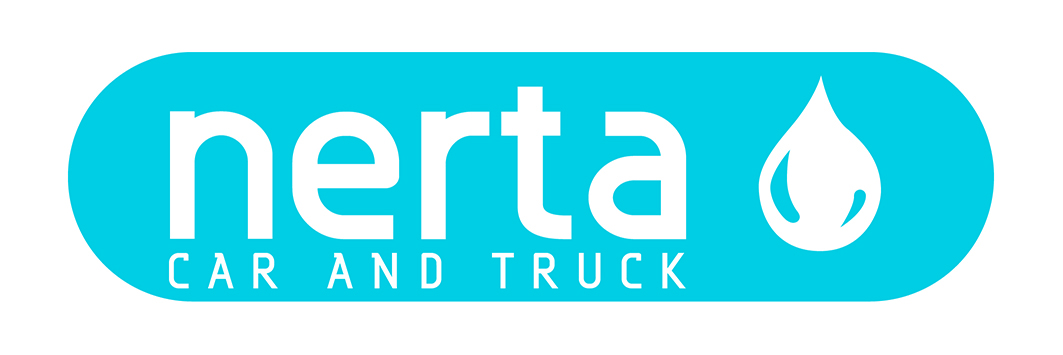 NERTA INTERIOR CLEANERNERTA INTERIOR CLEANER is used as power cleaner for car interiors. Easily removes dirt, grease deposit, dust, nicotine. Works antistatic which keeps the interior longer clean. Instructions for useDissolve 5-10% in a spray bottle. To clean plastic: spray the product on the surface which needs to be cleaned, then rinse with a moist sponge. With tenacious dirt: let the product soak in for a while and then wipe clean. For cloth upholstery: spray the product on the seats, then scrub shortly with a soft, moist brush. Remove the dirt with a dry, clean cloth. pH = ±10Technical specificationsProduct code	: ENT-951101Colour	: YellowFragrance	: LemonFoam Intensity*	: 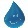 pH 100 %	: 10 ± 0,5pH 1 %	: 9,5 ± 0,5Dosage	: 5 – 10 %Biodegradability of surfactants	: > 90 %Packaging	: 5 – 25 – 200 – 1000 LSpecific gravity	: 1,060 kg/L ± 1%ENVIRONMENTAL INFORMATIONThe surfactants in this product meet the criteria for biodegradability as established in Regulation (EG) n° 648/2004 concerning detergents. SAFE HANDLING AND STORAGEThe complete safety instructions of the product can be find on the material safety data sheet. Only for professional users/specialists.Keep the product in the original and closed packaging and protect from extreme temperatures. (*)  very weak 	  weak	  fair	  strong	  very strong